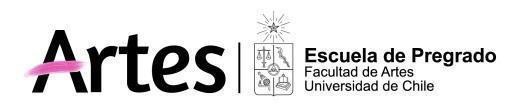 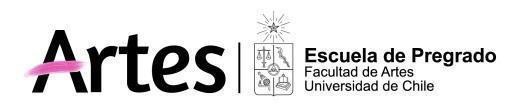 PROGRAMA ACTIVIDAD CURRICULAR Componentes Descripción Nombre del curso Prácticas Corporales Autorales I Course Name  Authorial body practice I Código PTECO232-­‐204-­‐1 Unidad académica/ organismo de la unidad académica que lo desarrolla Facultad de Artes, Departamento de Danza. Carácter Semestral, Obligatorio Número de créditos SCT SCT SCT Línea de Formación Formación Especializada (FE). Nivel Semestre Nº . 5 Requisitos Práctica y teoría corporal contemporáneas IV Propósito formativo Propósito formativo Actividad curricular de carácter práctico, en la cual la/el estudiante Propósito formativo se integra a un trabajo de ejecución e interpretación a través de una Propósito formativo intervención mediada por un docente/coreógrafo/artista cuya propuesta Propósito formativo se caracteriza por combinar aspectos técnicos e interpretativos dentro de Propósito formativo un lenguaje, discurso o narrativa corporal autoral propio. Propósito formativo Propósito formativo El/la estudiante identifica, analiza e incorpora los factores cualitativos del Propósito formativo discurso corporal propuesto por el artista de la danza a cargo del Propósito formativo curso, con el fin de experienciar, integrar y modular su Propósito formativo organización corporal, descubriendo su rol interpretativo en resonancia y Propósito formativo de acuerdo con la poética específica propuesta por el docente.  Propósito formativo Propósito formativo Competencias específicas a las que 1.-­‐ Interpreta danza contemporánea. contribuye el curso 2.-­‐ Propone soluciones creativas a los desafíos interpretativos  en distintos contextos  artísticos.Sub-­‐competencias específicas a las que contribuye el curso1.-­‐ Aplicando habilidades corporales a través de la exploración somática, kinética y técnicas del movimiento para ampliar su registro interpretativo.2.-­‐ Construyendo su universo interpretativo fundamentado en un análisis crítico y en torno al estado de conocimiento disciplinar contemporáneo.3.-­‐ Colaborando creativamente con sus pares  en procesos artísticos.Competencias genéricas transversales a las que contribuye el curso1.-­‐ Capacidad crítica: examinar objetos conceptuales y situaciones a partir de criterios teóricos, metodológicos e ideológicos, proponiendo interpretaciones fundadas y juicios evaluativos (*).2.-­‐ Capacidad autocrítica: examinar los procesos y resultados de las propias acciones y trabajos, siendo capaz de establecer tanto las propias fortalezas a mantener como las debilidades a superar, para regular sus acciones mediante una planificación orientada a la mejora.3.-­‐ Valoración y respeto por la diversidad y multiculturalidad: reconocer, comprender y aceptar las diferencias, valorándolas y aprendiendo de ellas para enriquecer su participación, compromiso y aporte a los derechos de toda persona y al desarrollo armónico y respetuoso de la sociedad.4.-­‐ Capacidad de trabajo en equipo: participar activamente, de manera responsable y colaborativa en funciones encomendadas con integrantes del equipo para el logro de objetivos comunes.Resultados de aprendizajeReflexiona en torno a la interpretación y a las diversas maneras de ser/estar de los cuerpos en escena.Integra de manera sensible, las cualidades y particularidades del lenguaje corporal propuesto, desde una perspectiva autoral.Practica modos de estar/ser del cuerpo, como hacer fundante de la interpretación.Reflexiona en torno a su propia práctica interpretativa.Saberes / Contenidos1.-­‐Experimentar / Practicar.-­‐  Incorpora el lenguaje transmitido a partir de una manera explorativa,personal, descubre la existencia de particularidades , que acciona, que moviliza, que le da continuidad y relato.-­‐  Reflexión práctica en torno a: corporalidad, espacialidad reducida impuesta por el contexto, densidad del movimiento , tono e intención.2.-­‐Hacer / Interpretar.-­‐  Práctica interpretativa, desde la disponibilidad, convicción y goce-­‐ Apertura sensible: mirar, escuchar, ser capaz de ver al otro mediado por la imagen virtual.MetodologíaSi bien este curso es eminentemente práctico, se aplicarán estrategias metodológicas para desarrollar de manera virtual los contenidos que presenta el programa.En este trabajo partiremos por el trabajo práctico de experimentar las pulsiones del lenguaje  y de las estrategias físicas /interpretativas compartidas por la profesora.A continuación realizaremos  la preparación del cuerpo en relación a la movilidad mínima, al énfasis en la respiración, en la gestualidad, en los cambios dinámicos, la intención espacial, y las dinámicas expresivas,  a través de una exploración guiada. . Todo siempre en función a la interpretación, de qué manera el estudiante se plantea el problema de su propia manera de moverse, desde dónde, como aparece el gesto y como este se despliega.Al mismo tiempo iremos construyendo un relato personal o recogido de otros, de alguna situación que resuene, conmueva  dentro de el período entre el año 2019 y 2021 que ese impacto pueda determinar una manera de responder con el cuerpo. Este relato deberá escribirse y memorizarse como testimonio de la experiencia.Probaremos  en cada encuentro virtual   práctica y análisis.  Se podrá complementar el contenido más específico del lenguaje con una autoevaluación que tendrá un porcentaje  en la nota de proceso.Las evaluaciones serán de manera sincrónica, individual o en grupo.Las clases serán de 90 minutos y en el caso de tener que separar en grupos de 45 minutos cada grupo. Lo más importante es generar un espacio que contribuya  a la reflexión y sea relevante para cada estudiante interpretativamente. Sería muy significativo lograr en este proceso mixto, un producto que haga referencia a los procesos individuales y colectivos que se puedan registrar, como una muestra a público virtual o presencial. EvaluaciónRealizaré dos evaluaciones sincrónicas,ambas de carácter formativo poniendo énfasis en el proceso . Una de ellas será con respecto al descubrimiento del lenguaje el 6 de octubreY la ultima será el 9 de diciembre, y contemplará el proceso.El 11 de noviembre se entregará el relato en el formato que se quiera y junto a ello la autoevaluación. Requisitos de aprobaciónLo estipulado en el reglamento vigente para la carrera de Licenciatura en Artes con Mención en Danza en cuanto a la aprobación, justificación de evaluaciones, adaptado a contexto de pandemia.Palabras claveAnálisis, experimentación, observación, goce, interpretación.Bibliografía obligatoria-­‐ 58 Indicios sobre el cuerpo, Jean Luc Nancy, Ed. La Cebra, 2007.Bibliografía complementariaCualquier texto que hable de la memoria desde lo biológico, social o emocional.